  PowerSchool	Students in a Course - DDEFinding students who are in a math class in semester 2 – Use the following instructions to pull information from PowerSchool using DDE.Instructions:On the PowerSchool start page, choose System from the main menu.Then choose Direct Database Export (DDE) from the list.For Current Table: choose CC(4)Under Search Sections filter the term ID = Internal TermID TermID = 2302(S2) Also under Search Sections filter the Course_Number  contains MAT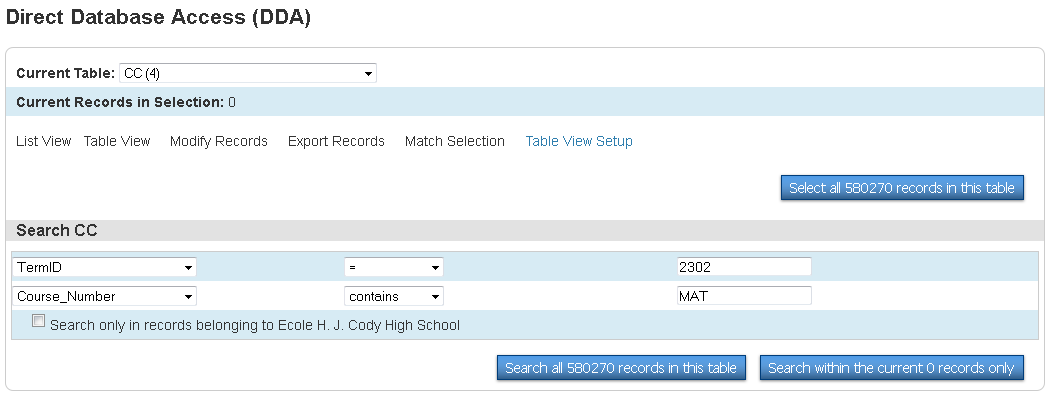 Once you have all the above information in the screen then Search all #### records in this tableIf your search is successful, then you will notice the “0” in the Current Records in Selection change to   the number of records you pulled in your search.  Example below changed to 347 records found.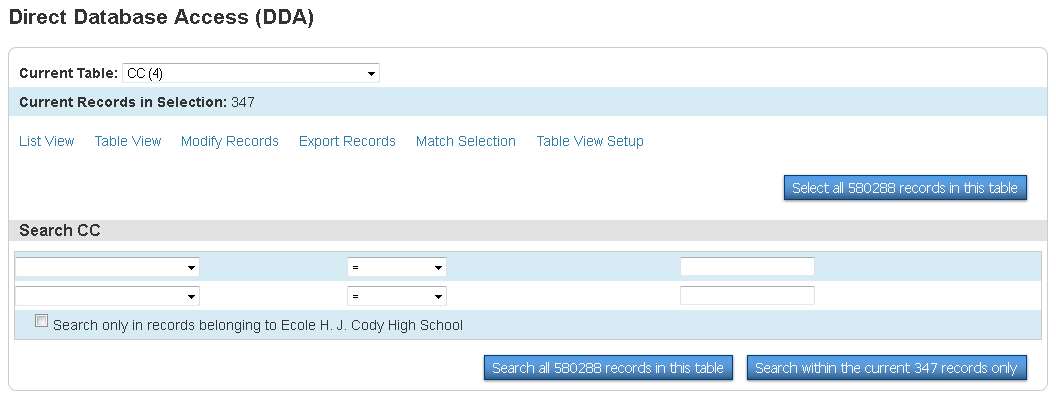 Click - Export Records.On the next screen input the following information into the Field Delimiter area. [1]lastfirst[2]course_name[5]lastfirstExpressionDateLeftTermID	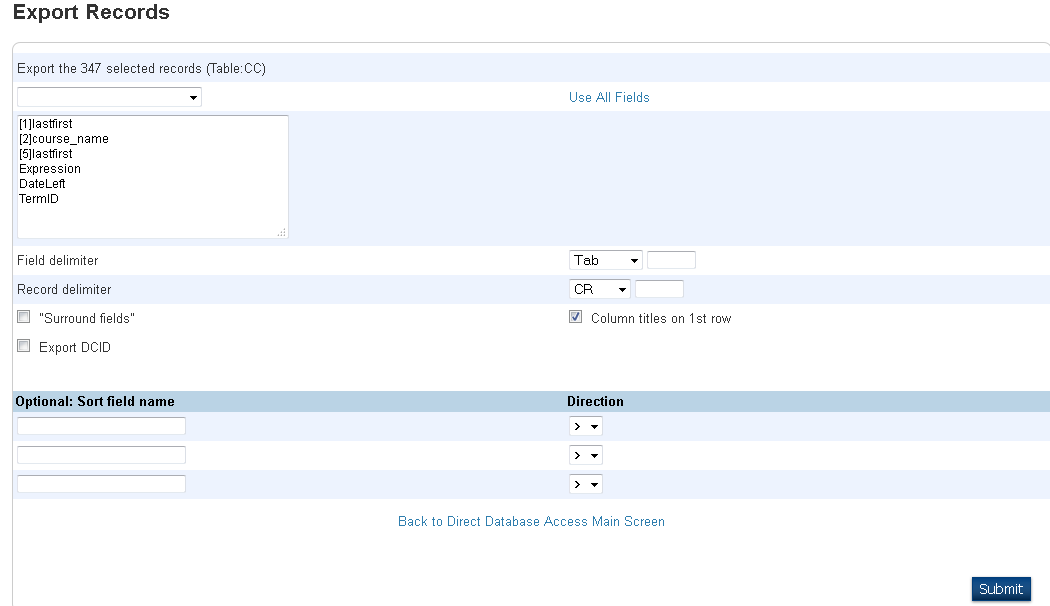 Remember to click on SUBMITThis information will now be pulled into EXCEL where you can quickly see all the students taking Math in your school.